Sopimus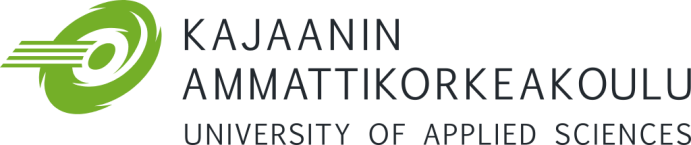 Kajaanin ammattikorkeakoulu ja      ovat tänään tehneet sopimuksen oppimateriaalin tuottamisesta, johon tekijällä on täydellinen tekijänoikeus.Teoksen nimi on      Tekijä luovuttaa laillisesti omistamansa yksinomaisen kustannusoikeuden yllä mainittuun teokseen Kajaanin ammattikorkeakoululle tai sen oikeudenomistajalle seuraavin ehdoin:1 §	Käsikirjoitus sekä mahdollinen kuva-aineisto jätetään Kajaanin ammattikorkeakoulun koulutus- ja palveluyksikköön täysin painokunnossa.2 §	Sopimus  koskee  ensimmäistä  painosta,  jonka suuruus on           kpl sekä seuraavia painoksia, joiden suuruuden Kajaanin ammattikorkeakoulu määrää. Kajaanin ammattikorkeakoulu määrää myös teoksen painoasun.3 §	Tekijä  saa 3 vapaakappaletta  ensimmäisestä  ja 3 vapaakappaletta jokaisesta uudistetusta painoksesta.4 §	Tekijä ja Kajaanin ammattikorkeakoulu hyväksyvät tämän sopimuksen ja sitoutuvat sitä noudattamaan.Tätä sopimusta on tehty   2   samanlaista kappaletta, yksi kullekin sopijapuolelle.  Kajaanissa         päivänä        kuuta       Allekirjoitukset	Tekijä          			KAJAANIN AMMATTIKORKEAKOULUKoulutus- ja palveluyksikkö                                                                         	_______________________________	             					Rauni Yli-Houhala				johtajaTodistavat                                                                                                                                                                     	_______________________________              